January 2020Dear Parent/Carer,Re: ‘School of Rock’ whole school production 2020Doug and BobRock outfit; Suggestions of possible outfits: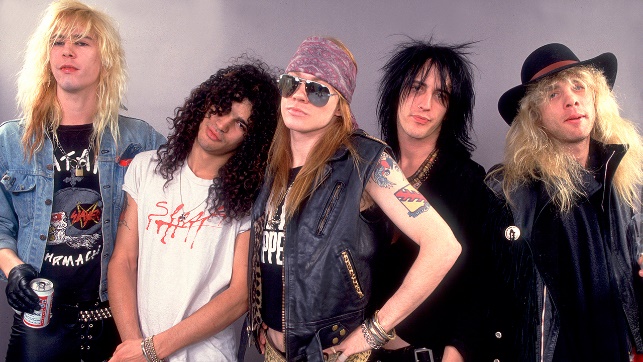 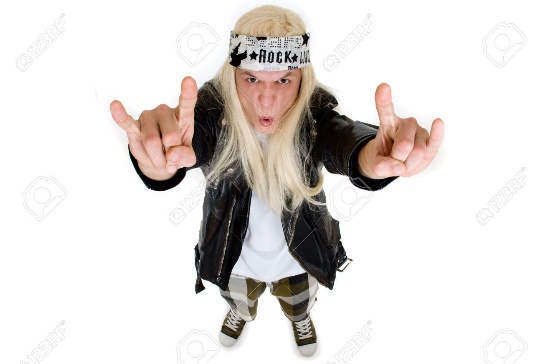 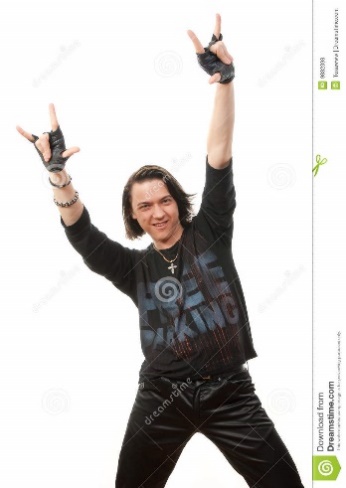 denim/PVC/leather/fishnet/black/purple/dark coloursleggings, leather waistcoat, black mini skirt/shorts‘Clompy’ shoes/DMsbandanas (dark/subdued colours, not bright coloursYES T-shirts of rock bands such as ACDC/Guns’n’Roses/Kiss etcNO T-shirts with other logos or religious symbols/crosses or offensive artworkstudded black wrist band/neck collar/beltsmultiple thin leather/black wrist bandsfake tattoos(but please nothing too provocative/revealing!)Yours sincerely,Mrs UptonCostume Managerliz.upton1@charlton.uk.com